МУНИЦИПАЛЬНОЕ ОБРАЗОВАНИЕ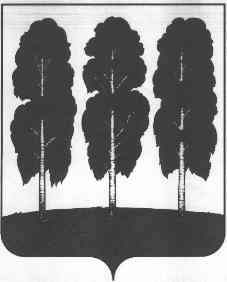 БЕРЕЗОВСКИЙ РАЙОНХанты-Мансийский автономный округ – ЮграАДМИНИСТРАЦИЯ БЕРЕЗОВСКОГО РАЙОНАКОМИТЕТ ПО ФИНАНСАМ ______________________________________________________________________628140, ул. Астраханцева, 54, пгт. Березово,							тел/факс 8(34674)-2-19-68Ханты-Мансийский автономный округ – Югра								2-17-52Тюменская область											2-24-44										             E-mail: komfin@berezovo.ru______________________________________________________________________от  «   » декабря 2017 г. 									№_____ПРОЕКТПРИКАЗО сроках представления годовой бюджетной отчетности об исполнении бюджета Березовского района, бюджетов городских и сельских поселений Березовского района и сводной бухгалтерской отчетности муниципальных и автономных учреждений за 2017 год.  В соответствии с приказом Департамента финансов ХМАО - Югры от 11.12.2017 года №171-О «О сроках представления годовой бюджетной отчетности об исполнении бюджетов городских округов и консолидированных бюджетов муниципальных районов Ханты-Мансийского автономного округа – Югры и сводной бухгалтерской отчетности муниципальных бюджетных и автономных учреждений за 2017 год», приказом Комитета по финансам администрации Березовского района от 18.11.2016 года №63 «О порядке составления и представления бюджетной и бухгалтерской отчетности» п р и к а з ы в а ю:1. Установить сроки представления годовой отчетности главными распорядителями средств бюджета Березовского района, главными администраторами доходов бюджета Березовского района, главными администраторами источников финансирования дефицита бюджета Березовского района и сводной бухгалтерской отчетности муниципальных бюджетных и автономных учреждений за 2017 год, согласно приложению 1 к настоящему приказу.2. Установить сроки представления годовой отчетности об исполнении бюджетов городских и сельских поселений Березовского района согласно приложению 2 к настоящему приказу.3. Главам городских и сельских поселений, руководителям главных распорядителей бюджетных средств обеспечить своевременную и качественную сдачу отчета. 4. Контроль над исполнением приказа возложить на заведующего отделом учета и отчетности Морозову М.А.Председатель Комитета по финансам                                                      С.В. УшароваПриложение 1к приказу от __ декабря 2017 года №__Сроки представления годовой отчетности главными распорядителями средств бюджета Березовского района, главными администраторами доходов бюджета Березовского района, главными администраторами источников финансирования дефицита бюджета Березовского района и сводной бухгалтерской отчетности муниципальных бюджетных и автономных учреждений за 2017 годПриложение 2к приказу от __ декабря 2017 года №__Сроки представления годовой отчетности об исполнении бюджетов городских и сельских поселений Березовского района16 января 2018 годаКомитет по финансам 17 января 2018 годаОтдел по опеке и попечительству18 января 2018 года Управление капитального строительства и ремонта19 января 2018 года Дума района22 января 2018 года администрация Березовского района 23 января 2018 года Комитет по культуре и спорту24 января 2018 года Комитет образования 25 января 2018 года Казна 15 - 19 января 2017 года Сельское поселение СветлыйСельское поселение Приполярный16-17 января 2017 годаСельское поселение Саранпауль18-19 января 2017 года Сельское поселение Хулимсунт19 января 2017 годаГородское поселение Березово22-23 января 2017 годаГородское поселение Игрим